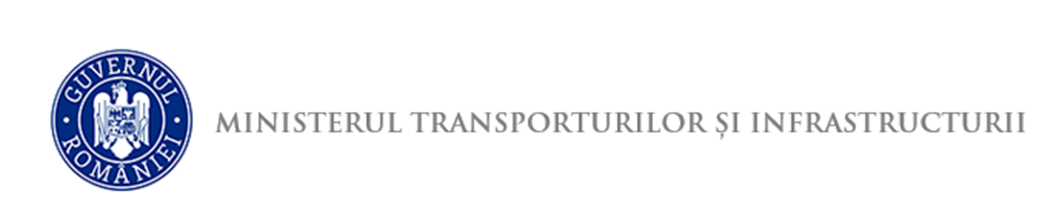 O R D I N  nr. ……..din ……………privind publicarea acceptării amendamentelor la anexa Convenției internaționale din 1973 pentru prevenirea poluării de către nave, așa cum a fost modificată prin Protocolul din 1978 referitor la aceasta – Amendamente la Anexa II la MARPOL – (Reziduuri de marfă și amestecuri rezultate în urma spălarii tancurilor de produse persistente care plutesc), adoptate de Organizația Maritimă Internațională prin Rezoluția MEPC.315(74) a Comitetului pentru protecția mediului marin din 17 mai 2019Ministrul transporturilor și infrastructurii,Având în vedere referatul Direcției Transport Naval nr. 5309/205 din 17.02.2021 de aprobare a Ordinului ministrului transporturilor, infrastructurii și comunicațiilor privind publicarea acceptării amendamentelor la anexa Convenției internaționale din 1973 pentru prevenirea poluării de către nave, așa cum a fost modificată prin Protocolul din 1978 referitor la aceasta – Amendamente la Anexa II la MARPOL – (Reziduuri de marfă și amestecuri rezultate în urma spălarii tancurilor de produse persistente care plutesc), adoptate de Organizația Maritimă Internațională prin Rezoluția MEPC.315(74) a Comitetului pentru protecția mediului marin din 17 mai 2019,Ținând seama de prevederile art. 16(2)(f)(iii) şi ale art. 16(2)(g)(ii) din Convenţia internaţională din 1973 pentru prevenirea poluării de către nave, modificată prin Protocolul încheiat la Londra la data de 17 februarie 1978, la care România a aderat prin Legea nr. 6/1993,In temeiul prevederilor art. 4 alin. (1) din Ordonanța Guvernului nr. 42/1997 privind transportul maritim și pe căile navigabile interioare, republicată, cu modificările și completările ulterioare, precum și ale art. 57 alin. (1) și (3) din Ordonanța de Urgență a Guvernului nr. 57/2019 privind Codul administrativ cu modificările și completările ulterioare,Emite următorulORDIN:Art. 1 – Se publică amendamentele la anexa Convenției internaționale din 1973 pentru prevenirea poluării de către nave, așa cum a fost modificată prin Protocolul din 1978 referitor la aceasta – Amendamente la Anexa II la MARPOL – (Reziduuri de marfă și amestecuri rezultate în urma spălarii tancurilor de produse persistente care plutesc), adoptate de Organizația Maritimă Internațională prin Rezoluția MEPC.315(74) a Comitetului pentru protecția mediului marin din 17 mai 2019, prevăzută în anexa care face parte integrantă din prezentul ordin.Art. 2 – Prezentul ordin se publică în Monitorul Oficial al României, Partea I. MINISTRUCătălin DRULĂPROPUNEM SEMNAREASECRETAR DE STATIonel SCRIOȘTEANUSECRETAR DE STATIonel SCRIOȘTEANUSECRETAR DE STATIonel SCRIOȘTEANUSECRETAR DE STATIonel SCRIOȘTEANUSECRETAR DE STATIonel SCRIOȘTEANUSECRETAR GENERALSECRETAR GENERALSECRETAR GENERALSECRETAR GENERALSECRETAR GENERALNUME PRENUMEFUNCȚIA PUBLICĂSEMNĂTURADATANR. ÎNREGISTRAREDirecția AvizareDirecția AvizareDirecția AvizareDirecția AvizareDirecția AvizareDaniela DEUȘANDirectorDirecția Afaceri Europene și Relații InternaționaleDirecția Afaceri Europene și Relații InternaționaleDirecția Afaceri Europene și Relații InternaționaleDirecția Afaceri Europene și Relații InternaționaleDirecția Afaceri Europene și Relații InternaționaleGabriela SÎRBUDirectorDirecția Transport NavalDirecția Transport NavalDirecția Transport NavalDirecția Transport NavalDirecția Transport NavalGabriela MURGEANUDirector